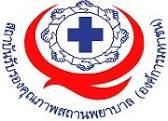 สถาบันรับรองคุณภาพสถานพยาบาล (องค์การมหาชน)รายงานการจัดทำแผนการพัฒนาคุณภาพสถานพยาบาลหมายเหตุ กรุณาส่งไฟล์ในรูปแบบ Word มาที่ E-mail : qiplan@ha.or.thโรงพยาบาลบัวใหญ่จังหวัด นครราชสีมาจำนวนเตียง 170ระดับขั้นการพัฒนาวันที่รับรอง 29 ต.ค. 2562วันหมดอายุการรับรอง 28 ต.ค. 2565มาตรฐานที่เกี่ยวข้องข้อเสนอแนะแผนการพัฒนาของรพ.ระยะเวลาดำเนินการผู้รับชอบตัวชี้วัดและเป้าหมายในการติดตาม